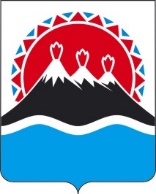 П О С Т А Н О В Л Е Н И ЕПРАВИТЕЛЬСТВА  КАМЧАТСКОГО КРАЯ                   г. Петропавловск-КамчатскийПРАВИТЕЛЬСТВО ПОСТАНОВЛЯЕТ:1. Утвердить Порядок проведения конкурсного отбора субъектов малого и среднего предпринимательства, включенных в реестр социальных предприятий, для предоставления грантов в форме субсидий, согласно приложению.2. Настоящий приказ вступает в силу со дня его официального опубликования.Приложение к постановлению Правительства Камчатского края от [Дата регистрации] № [Номер документа]ПОРЯДОКПРОВЕДЕНИЯ КОНКУРСНОГО ОТБОРА СУБЪЕКТОВ МАЛОГО И СРЕДНЕГО ПРЕДПРИНИМАТЕЛЬСТВА, ВКЛЮЧЕННЫХ В РЕЕСТР СОЦИАЛЬНЫХ ПРЕДПРИЯТИЙ, ДЛЯ ПРЕДОСТАВЛЕНИЯ ГРАНТОВ В ФОРМЕ СУБСИДИЙ1.1. Настоящий Порядок проведения конкурсного отбора субъектов малого и среднего предпринимательства, включенных в реестр социальных предприятий, для предоставления грантов в форме субсидий (далее – конкурсный отбор), регламентирует условия предоставления грантов в форме субсидий (далее – субсидии) субъектам малого и среднего предпринимательства, включенным в реестр социальных предприятий (далее – СМСП-СП) на финансовое обеспечение затрат, связанных с реализацией проекта в сфере социального предпринимательства (далее - Порядок).1.2. Субсидии предоставляются из краевого бюджета Министерством инвестиций, промышленности и предпринимательства Камчатского края (далее - Министерство) в соответствии со сводной бюджетной росписью краевого бюджета в пределах лимитов бюджетных обязательств, доведенных Министерству на очередной финансовый год в рамках реализации мероприятия «I4 Региональный проект «Создание условий для легкого старта и комфортного ведения бизнеса» подпрограммы 2 «Развитие субъектов малого и среднего предпринимательства» государственной программы Камчатского края «Развитие экономики и внешнеэкономической деятельности в Камчатском крае», утвержденной Постановлением Правительства Камчатского края от 01.07.2021 № 277-П (далее – Подпрограмма 2).1.3. Субсидии предоставляются СМСП-СП однократно в полном объеме в целях реализации мероприятия «Субъектам МСП, включенным в реестр социальных предпринимателей, оказаны комплексные услуги и (или) предоставлена финансовая поддержка в виде грантов (количество уникальных социальных предприятий, включенных в реестр, в том числе получивших комплексные услуги и (или) финансовую поддержку в виде гранта)» основного мероприятия «I4 Региональный проект «Создание условий для легкого старта и комфортного ведения бизнеса» Подпрограммы 2.1.4. Результатом предоставления субсидии является создание условий для легкого старта и комфортного ведения бизнеса, в том числе – предоставление финансовой поддержки в виде грантов субъектам МСП, включенным в реестр социальных предприятий.Показателем, необходимым для достижения результата предоставления субсидии, является реализация не менее 1 (одного) проекта в сфере социального предпринимательства в течение действия договора о предоставлении субсидии.1.5. Сведения о субсидии размещаются на едином портале бюджетной системы Российской Федерации в информационно-телекоммуникационной сети «Интернет» (далее – единый портал) при формировании проекта закона о краевом бюджете на текущий год 
и на плановый период (проекта закона о внесении изменений в закон 
о краевом бюджете на текущий год и на плановый период).1.6. Способ проведения отбора - конкурс, который проводится при определении получателя субсидии исходя из наилучших условий достижения результатов, в целях достижения которых предоставляется субсидия.1.7. В порядке используются следующие понятия:1) заявитель – индивидуальный предприниматель или юридическое лицо, представивший конкурсную заявку на участие в конкурсном отборе;2) конкурсный отбор, конкурс – конкурсный отбор заявителей для предоставления субсидий;3) конкурсная заявка, заявка – заявление на предоставление субсидии и документов, прилагаемых к нему, в соответствии с приложениями 1 и 2 настоящего Порядка;4) организатор конкурса - Министерство;5) рабочая группа – комиссия, сформированная Министерством, для определения участников конкурсного отбора, а также для решения иных вопросов в части предоставления СМСП-СП финансовой поддержки в соответствии с настоящим Порядком;6) участник конкурсного отбора – заявитель, соответствующий требованиям и условиям, предусмотренным частями 3.1 и 3.2 настоящего Порядка, и отобранный комиссией по предоставлению финансовой поддержки в соответствии с частью 4.2 настоящего Порядка;7) конкурсная комиссия – комиссия по предоставлению государственной поддержки субъектам малого и среднего предпринимательства, сформированная Министерством, для определения победителей конкурсного отбора; 8) победитель конкурсного отбора – участник конкурсного отбора, отобранный в соответствии с частью 4.3 настоящего Порядка.2.1. Размер субсидии определяется конкурсной комиссией пропорционально размеру расходов субъекта малого и среднего предпринимательства, впервые признанного социальным предприятием, предусмотренных на реализацию нового проекта в сфере социального предпринимательства, или расходов субъекта малого и среднего предпринимательства, подтвердившего статус социального предприятия, на расширение своей деятельности при реализации ранее созданного проекта в сфере социального предпринимательства.Субсидия предоставляется при условии софинансирования СМСП-СП расходов, связанных с реализацией проекта в сфере социального предпринимательства, в размере не менее 50 процентов от размера расходов, предусмотренных на реализацию проекта. Максимальный размер субсидии не превышает 500 тысяч рублей на одного получателя поддержки. Минимальный размер субсидии не может составлять менее 100 тысяч рублей. 2.2. Средства субсидии предоставляются включенным в реестр социальных предприятий субъектам малого и среднего предпринимательства на финансовое обеспечение следующих расходов, связанных с реализацией проекта в сфере социального предпринимательства:1) аренда нежилого помещения для реализации проекта;2) ремонт нежилого помещения, включая приобретение строительных материалов, оборудования, необходимого для ремонта помещения, используемого для реализации проекта;3) аренда и (или) приобретение оргтехники, оборудования (в том числе инвентаря, мебели), используемого для реализации проекта;4) выплата по передаче прав на франшизу (паушальный платеж);5) технологическое присоединение к объектам инженерной инфраструктуры (электрические сети, газоснабжение, водоснабжение, водоотведение, теплоснабжение);6) оплата коммунальных услуг и услуг электроснабжения;7) оформление результатов интеллектуальной деятельности;8) приобретение основных средств, необходимых для реализации проекта (за исключением приобретения зданий, сооружений, земельных участков, автомобилей);9) переоборудование транспортных средств для перевозки маломобильных групп населения, в том числе инвалидов;10) оплата услуг связи, в том числе информационно-телекоммуникационной сети «Интернет», при реализации проекта в сфере социального предпринимательства;11) оплата услуг по созданию, технической поддержке, наполнению, развитию   и   продвижению   проекта   в   средствах   массовой   информации   и информационно-телекоммуникационной сети «Интернет» (услуги хостинга, расходы на регистрацию доменных имен в информационно- телекоммуникационной сети «Интернет» и продление регистрации, расходы на поисковую оптимизацию, услуги/работы по модернизации сайта и аккаунтов в социальных сетях);12) приобретение программного обеспечения и неисключительных прав на программное обеспечение (расходы, связанные с получением прав по лицензионному соглашению; расходы по адаптации, настройке, внедрению и модификации программного обеспечения; расходы по сопровождению программного обеспечения);13) приобретение сырья, расходных материалов, необходимых для производства продукции;14) приобретение комплектующих изделий при производстве и (или) реализации медицинской техники, протезно-ортопедических изделий, программного обеспечения, а также технических средств, которые могут быть использованы исключительно для профилактики инвалидности или реабилитации (абилитации) инвалидов;15) уплата первого взноса (аванса) при заключении договора лизинга и (или) лизинговых платежей;16) реализация мероприятий по профилактике новой коронавирусной инфекции, включая мероприятия, связанные с обеспечением выполнения санитарно-эпидемиологических требований.3.1. Заявитель на дату регистрации заявки в журнале регистрации конкурсных заявок должен соответствовать следующим требованиям:1) заявитель является субъектом малого и среднего предпринимательства в соответствии с Федеральным законом от 24.07.2007 № 209-ФЗ «О развитии малого и среднего предпринимательства в Российской Федерации»;2) заявитель не является кредитной организацией, страховой организацией (за исключением потребительских кооперативов), инвестиционным фондом, негосударственным пенсионным фондом, профессиональным участником рынка ценных бумаг, ломбардом;3) заявитель не является участником соглашений о разделе продукции;4) заявитель не осуществляет предпринимательскую деятельность в сфере игорного бизнеса;5) заявитель не является в порядке, установленном законодательством Российской Федерации о валютном регулировании и валютном контроле, нерезидентом Российской Федерации (за исключением случаев, предусмотренных международными договорами Российской Федерации);6) заявитель не осуществляет производство и(или) реализацию подакцизных товаров, а также добычу и и(или) реализацию полезных ископаемых (за исключением общераспространенных полезных ископаемых);7) заявитель признан социальным предприятием в порядке, установленном в соответствии с частью 3 статьи 24. Федеральным законом от 24.07.2007 № 209-ФЗ «О развитии малого и среднего предпринимательства в Российской Федерации», о чем соответствующие сведения внесены в единый реестр субъектов малого и среднего предпринимательства в период с 10 июля по 10 декабря текущего календарного года;8) заявитель, впервые признанный социальным предприятием, прошел обучение в рамках обучающей программы или акселерационной программы в течение года до момента получения гранта по направлению осуществления деятельности в сфере социального предпринимательства, проведение которой организовано Центром поддержки предпринимательства, Центром инноваций социальной сферы или Корпорацией развития малого и среднего предпринимательства, в целях допуска социального предприятия к защите проекта в сфере социального предпринимательства к конкурсному отбору;9) заявитель, подтвердивший статус социального предприятия, реализует ранее созданный проект в сфере социального предпринимательства;10) заявитель осуществляет деятельность в сфере социального предпринимательства, в соответствии с которым заявитель признан социальным предприятием;11) у заявителя отсутствует неисполненная обязанность по уплате налогов, подлежащих уплате в соответствии с законодательством Российской Федерации о налогах и сборах;12) у заявителя отсутствует просроченная задолженность по возврату в бюджет Камчатского края субсидий, бюджетных инвестиций, предоставленных в том числе в соответствии с иными правовыми актами, и иной просроченной задолженности перед бюджетом Камчатского края;13) заявитель – юридическое лицо не находится в процессе реорганизации (за исключением реорганизации в форме присоединения к юридическому лицу, являющемуся участником конкурсного отбора, другого юридического лица), в отношении него не введена процедура банкротства, деятельность заявителя не приостановлена в порядке, предусмотренном законодательством Российской, а заявитель – индивидуальный предприниматель не прекратил деятельность в качестве индивидуального предпринимателя;14) заявитель не является иностранным юридическим лицом, а также российским юридическим лицом, в уставном (складочном) капитале которого доля участия иностранных юридических лиц, местом регистрации которых является государство или территория, включенные в утверждаемый Министерством финансов Российской Федерации перечень государств и территорий, предоставляющих льготный налоговый режим налогообложения и (или) не предусматривающих раскрытия и предоставления информации при проведении финансовых операций (офшорные зоны) в отношении таких юридических лиц, в совокупности превышает 50 процентов;15) заявитель не получает средства из бюджета Камчатского края на основании иных нормативных правовых актов или муниципальных правовых актов на цели, указанные в части 2.1 настоящего Порядка;16) заявитель осуществляет виды экономической деятельности, информация о которых содержится в выписке в отношении заявителя из Единого государственного реестра индивидуальных предпринимателей или юридических лиц, и соответствующие осуществляемым заявителем видам предпринимательской деятельности и реализуемому проекту;17) в отношении заявителя отсутствует решение об отказе в предоставлении государственной поддержки в связи с представлением им недостоверных документов и (или) сведений, принятого в течение трех лет, предшествующих дате подачи заявления на предоставление субсидии и документов, прилагаемых к нему;18) заявитель имеет подтвержденное право на земельный участок, предназначенный для реализации проекта и имеющий соответствующий вид разрешенного использования, и (или) нежилое помещение, предназначенный(ое) для ведения предпринимательской деятельности (при необходимости использования помещения и (или) земельного участка для реализации проекта).3.2. Условия предоставления субсидии:1) заявитель представил полный перечень документов, необходимых для получения субсидии (для индивидуальных предпринимателей и глав крестьянских (фермерских) хозяйств - согласно приложению 1 к настоящему Порядку; для юридических лиц - согласно приложению 2 к настоящему Порядку).2) заявителю - юридическому лицу запрещается приобретать иностранную валюту за счет полученных из краевого бюджета средств, за исключением операций, осуществляемых в соответствии с валютным законодательством Российской Федерации при закупке (поставке) высокотехнологичного импортного оборудования, сырья и комплектующих изделий;3) заявитель состоит на налоговом учете на территории Камчатского края и осуществляет предпринимательскую деятельность на территории Камчатского края;4) направление расходования средств субсидии, указанное в бизнес-плане, соответствуют целям, указанным в пункте 2.2 настоящего Порядка;5) использование СМСП-СП собственных средств в размере не менее 50% от размера расходов, предусмотренных на реализацию проекта, на цели, указанные в части 2.2 настоящего порядка (в качестве подтверждения использования СМСП-СП собственных средств не принимаются расходы, произведенные по сделкам с физическими лицами, не зарегистрированными в качестве индивидуальных предпринимателей и граждан, не применяющих специальный налоговый режим «Налог на профессиональный доход», а также расходы, произведенные до даты государственной регистрации СМСП-СП); Для подтверждения софинансирования СМСП-СП расходов, связанных с реализацией проекта в сфере социального предпринимательства, заявленного на получение субсидии, учитываются расходы, произведенные СМСП-СП не ранее 1 января года обращения за предоставлением субсидии, и/или которые будут произведены не позднее 6 месяцев со дня предоставления субсидии или в срок использования субсидии, установленный в случае продления в соответствии с абзацем 2 части 5.5 настоящего Порядка;6) отсутствие в отношении заявителя решения об отказе в предоставлении государственной поддержки в связи с представлением им недостоверных документов и (или) сведений, принятого в течение трех лет, предшествующих дате подачи заявления на предоставление субсидии и документов, прилагаемых к нему;7) в отношении заявителя не должно быть ранее принято решение об оказании аналогичной поддержки (поддержки, условия оказания которой совпадают, включая форму, вид поддержки и цели ее оказания) и сроки оказания которой не истекли;8) бизнес-план проекта представлен по форме, установленной приложением 4 настоящего Порядка.4.1.1. Определение победителей конкурсного отбора в соответствии с настоящим Порядком проводится в 2 этапа:– первый этап – определение участников конкурсного отбора;– второй этап – определение победителей конкурсного отбора.4.1.2. Не менее, чем за 5 рабочих дней до дня начала приема заявлений на предоставление субсидии и документов, прилагаемых к ним (далее – заявка), на едином портале, а также на официальном сайте Министерства в сети Интернет по адресу https://www.kamgov.ru/aginvest размещается объявление о проведении конкурсного отбора (далее – объявление).Вместе с объявлением о проведении конкурсного отбора на едином портале размещается следующая информация:– сроки проведения конкурсного отбора (дата и время начала (окончания) подачи (приема) предложений (заявок) участниками конкурсного отбора), которые не могут быть меньше 30 календарных дней, следующих за днем размещения объявления о проведении конкурсного отбора, а также информация о возможности проведения нескольких этапов конкурсного отбора с указанием сроков (порядка) их проведения;– наименование, местонахождение, почтовый адрес, адреса электронной почты Министерства;– результаты предоставления субсидии;– доменное имя, и (или) сетевой адрес, и (или) указатели страниц сайта в информационно-телекоммуникационной сети «Интернет», на котором обеспечивается проведение конкурсного отбора;– требования к СМСП-СП и перечень документов, представляемых СМСП-СП для подтверждения их соответствия указанным требованиям;– порядок подачи заявок и требования к их форме и содержанию;– порядок отзыва заявок, порядок возврата заявок, определяющий в том числе основания для возврата заявок, порядок внесения изменений в заявки;– правила рассмотрения и оценки конкурсных заявок заявителей;– порядок предоставления заявителям разъяснений положений объявления о проведении конкурсного отбора;– срок, в течение которого победитель конкурсного отбора должен подписать договор;– условия признания победителя конкурсного отбора уклонившимся от заключения договора;– дата размещения результатов конкурсного отбора на едином портале и на официальном сайте Министерства в сети Интернет по адресу https://www.kamgov.ru/aginvest, которая не может быть позднее 14 календарного дня, следующего за днем определения победителей конкурсного отбора.4.1.3. СМСП-СП представляет конкурсную заявку (полный перечень документов, необходимых для получения субсидии (для индивидуальных предпринимателей и глав крестьянских (фермерских) хозяйств - согласно приложению 1 к настоящему Порядку; для юридических лиц - согласно приложению 2 к настоящему Порядку)) в автономную некоммерческую организацию «Камчатский центр поддержки предпринимательства» (далее – Центр).Срок приема Центром конкурсных заявок составляет не менее 30 календарных дней, следующих за днем размещения объявления о проведении конкурсного отбора.4.1.4. В рамках одного конкурсного отбора СМСП-СП имеет право подать только одну конкурсную заявку.4.1.5. В конкурсную заявку СМСП-СП - индивидуального предпринимателя (главы крестьянского (фермерского) хозяйства) входят документы в соответствии с приложением 1 к настоящему Порядку.4.1.6. В конкурсную заявку СМСП-СП - юридического лица входят документы в соответствии с приложением 2 к настоящему Порядку.4.1.7. Все листы конкурсной заявки должны быть сшиты, пронумерованы, заверены подписью индивидуального предпринимателя (главы (крестьянского) фермерского хозяйства) или руководителя юридического лица.Внесение изменений заявителем в конкурсную заявку не предусмотрено.4.1.8. Конкурсная заявка может быть представлена в Центр лично заявителем либо его представителем, передана курьерской службой доставки, или направлена посредством почтовой связи.4.1.9. Конкурсные заявки регистрируются в журнале регистрации конкурсных заявок в момент их поступления в Центр. В случае личного представления конкурсной заявки запись регистрации включает в себя номер по порядку, наименование заявителя, дату, время, подпись и расшифровку подписи лица, вручившего конкурсную заявку, подпись и расшифровку подписи лица, принявшего конкурсную заявку. При поступлении конкурсной заявки через курьерскую службу доставки либо посредством почтовой связи запись регистрации включает в себя номер по порядку, наименование заявителя, дату, время, подпись и расшифровку подписи лица, принявшего конкурсную заявку.4.1.10. Датой и временем поступления конкурсной заявки считаются дата и время ее получения Центром.4.1.11. В случае одновременного поступления в Центр двух или более конкурсных заявок, направленных посредством почтовой связи, последовательность их регистрации устанавливается в соответствии с датой их отправления. При этом в журнале регистрации конкурсных заявок датой поступления конкурсных заявок посредством почтовой связи указывается дата отправления таких конкурсных заявок, а время приема в день поступления устанавливается с понедельника по четверг 16:30, а по пятницам 15:00, согласно дню поступления в Центр.В случае одновременного поступления в Центр двух или более конкурсных заявок, направленных через курьерскую службу доставки, последовательность их регистрации устанавливается в соответствии с датой их отправления.4.1.12. СМСП-СП вправе отозвать заявку в любое время до момента рассмотрения ее рабочей группой, о чем вносится соответствующая запись в журнал регистрации заявлений на предоставление субсидий. 4.1.13. Отзыв конкурсной заявки производится на основании письменного заявления заявителя.4.1.14. После рассмотрения заявки рабочей группой конкурсная заявка возврату не подлежит.4.1.15. Решение о предоставлении субсидии победителям конкурсного отбора принимается в течение 30 рабочих дней с даты окончания срока приема Центром конкурсных заявок.4.1.16. Основанием для отклонения конкурсных заявок является следующее:1) непредставление или представление не в полном объеме документов, согласно приложению 1 к настоящему Порядку - для индивидуальных предпринимателей и глав крестьянских (фермерских) хозяйств, приложению 2 к настоящему Порядку - для юридических лиц;2) предоставление СМСП-СП недостоверных сведений и (или) документов;3) несоответствие СМСП-СП условиям предоставления субсидий, установленных настоящим Порядком;4) ранее в отношении СМСП-СП было принято решение об оказании аналогичной поддержки (поддержки, условия оказания которой совпадают, включая форму, вид поддержки и цели ее оказания) и сроки ее оказания не истекли;5) с момента признания СМСП-СП допустившим нарушение порядка и условий оказания поддержки, в том числе не обеспечившим целевое использование средств поддержки, прошло менее трех лет.4.1.17. Конкурсные заявки, поступившие в Центр до начала либо после окончания срока приема конкурсных заявок, в журнале регистрации конкурсных заявок не регистрируются, к участию в конкурсном отборе не допускаются и в течение пяти рабочих дней со дня их поступления в Центр возвращаются заявителю.4.1.18. На едином портале и на официальном сайте Министерства в сети Интернет по адресу https://www.kamgov.ru/aginvest в срок, не позднее 20 рабочих дней со дня окончания рассмотрения заявок конкурсной комиссией размещается информация о результатах рассмотрения заявок, включающая следующие сведения:– дата, время и место проведения рассмотрения заявок;– дата, время и место оценки заявок участников конкурсного отбора;– информация об участниках конкурсного отбора, заявки которых были рассмотрены;– информация об участниках конкурсного отбора, заявки которых были отклонены, с указанием причин их отклонения, в том числе положений объявления о проведении отбора, которым не соответствуют такие заявки;– последовательность оценки заявок участников конкурсного отбора, присвоенные заявкам участников конкурсного отбора значения по каждому из предусмотренных критериев оценки заявок участников конкурсного отбора, принятое на основании результатов оценки указанных заявок решение о присвоении таким заявкам порядковых номеров;– наименование получателей субсидии, с которым заключается соглашение, и размер предоставляемой ему субсидии.4.2.1. Определение участников конкурсного отбора проводится рабочей группой. 4.2.2. Рабочая группа в рамках проведения первого этапа конкурсного отбора проводит рассмотрение и анализ конкурсных заявок на предмет соответствия требованиям и условиям, установленным частями 3.1 и 3.2  настоящего Порядка, а также проводит оценку конкурсной заявки участника конкурсного отбора согласно критериям, установленным приложением 6 к настоящему Порядку.4.2.3. Центр в течение 3 рабочих дней со дня приема конкурсной заявки запрашивает у Министерства:1) сведения о наличии либо отсутствии принятого ранее в отношении заявителя решения об оказании аналогичной поддержки (поддержки, условия оказания которой совпадают, включая форму, вид поддержки и цели ее оказания) и об истечении срока ее оказания;2) сведения о признании заявителя допустившим нарушение порядка и условий оказания поддержки, в том числе не обеспечившим целевое использование средств поддержки, с момента которого прошло менее трех лет;3) сведения о наличии у участника конкурсного отбора по состоянию на дату подачи конкурсной заявки неисполненной обязанности по уплате налогов, сборов, страховых взносов, пеней, штрафов, процентов, подлежащих уплате в соответствии с законодательством Российской Федерации о налогах и сборах.4.2.4. Министерство в течение 10 рабочих дней предоставляет Центру сведения, указанные в части 4.1.3 настоящего Порядка.4.2.5. Рабочая группа в рамках проведения первого этапа конкурсного отбора проводит оценку конкурсной заявки заявителя по форме, установленной приложением 7 к настоящему Порядку.Срок оценки конкурсных заявок участников отбора осуществляется членами рабочей группы в течение 20 рабочих дней со дня окончания приема конкурных заявок.4.2.6. По каждому критерию бизнес-плана каждым членом рабочей группы присваивается оценка от 1 до 5. Средняя итоговая оценка бизнес-плана по каждому критерию рассчитывается как суммарное значение присвоенных членами рабочей группы оценок по каждому критерию бизнес-плана, деленного на количество оценивающих бизнес-план членов рабочей группы. 4.2.7. Баллы по каждому критерию оценки бизнес-плана присваиваются исходя из средней итоговой оценки бизнес-плана по каждому критерию.4.2.8. Баллы, присвоенные рабочей группой по всем критериям оценки конкурсных заявок, суммируются. 4.2.9. Заявители, соответствующие требованиям и условиям, установленным частями 3.1 и 3.2 настоящего Порядка, признаются участниками конкурсного отбора.Основаниями для отказа в признании участником конкурса являются:¶1) несоответствие представленных получателем субсидии документов требованиям, определенным в соответствии с частями 3.1 и 3.2 настоящего Порядка, или непредставление (представление не в полном объеме) указанных документов;¶2) установление факта недостоверности представленной получателем субсидии информации.¶3) непредставление или представление не в полном объеме документов, согласно приложению 1 к настоящему Порядку - для индивидуальных предпринимателей и глав крестьянских (фермерских) хозяйств, приложению 4 к настоящему Порядку - для юридических лиц;¶4) предоставление СМП недостоверных сведений и (или) документов;¶5) несоответствие СМП условиям предоставления субсидий, установленных настоящим Порядком;¶6) ранее в отношении СМП было принято решение об оказании аналогичной поддержки (поддержки, условия оказания которой совпадают, включая форму, вид поддержки и цели ее оказания) и сроки ее оказания не истекли;¶7) с момента признания СМП допустившим нарушение порядка и условий оказания поддержки, в том числе не обеспечившим целевое использование средств поддержки, прошло менее трех лет. ¶4.2.10. Рабочей группой оформляется протокол определения участников конкурсного отбора, который содержит список заявителей, признанных участниками конкурсного отбора, и список заявителей, которые не были признаны участниками конкурсного отбора, с указанием причин такого решения, а также резюме проекта для каждой конкурсной заявки участников конкурсного отбора по форме согласно приложению № 7 к настоящему Порядку.Протокол заседания комиссии направляется в Министерство в течение 3 рабочих дней со дня проведения заседания рабочей группы4.2.11.  Решение о признании либо об отказе в признании заявителей участниками конкурса принимается Министерством с учетом рекомендации рабочей группы. В случае отказа заявителю в признании его участником конкурса, такой заявитель уведомляется Министерством о принятом решении в течение 5 календарных дней с даты принятия такого решения Министерством.Порядок деятельности рабочей группы установлен приложением 8 настоящего Порядка.Состав рабочей группы утверждается приказом Министерства.4.3.1. Определение победителей конкурсного отбора проводится конкурсной комиссией на основании очной защиты проектов участниками конкурсного отбора. 4.3.2. Защита проектов участниками конкурсного отбора может производиться в онлайн или в офлайн форматах либо посредством телефонной связи.Оценка защиты конкурсных заявок участников отбора осуществляется членами комиссии по предоставлению государственной поддержки субъектам малого и среднего предпринимательства и ее срок составляет 10 рабочих дней начиная со следующего дня после дня принятия Министерством решения о признании заявителей участниками конкурса.4.3.3. Участник конкурсного отбора принимает участие в защите проектов лично либо при наличии уважительной причины, подтвержденной документально, обеспечивает участие в защите проектов своего законного представителя на основании доверенности, оформленной в соответствии с законодательством РФ. В случае, если в защите проектов участник конкурсного отбора не смог принять участие лично либо обеспечить присутствие на защите своего законного представителя, такой участник конкурсного отбора не может быть признан победителем конкурсного отбора.4.3.4. Участник конкурсного отбора извещается Центром о месте и времени проведения защиты проектов посредством телефонной связи и (или) по адресу электронной почты, указанной в конкурсной заявке.4.3.5. По итогам защиты проекта каждый член комиссии по предоставлению финансовой поддержки присваивает конкурсной заявке от 0 до 5 баллов. При присвоении баллов конкурсной заявке члены комиссии по предоставлению финансовой поддержки руководствуются значимостью проекта для развития Камчатского края и(или) муниципального образования социально-экономической ролью проекта, уникальностью проекта, уровнем потребности в данном виде товаров (работ, услуг), качеством защиты участником конкурсного отбора проекта, полнотой описания реализуемого проекта, эффектом реализации проекта, степенью готовности к реализации проекта.Итоговый балл оценки защиты проекта рассчитывается по следующей формуле:Sf = (S1 + S2 + S3 + … + Si) / iSf – итоговый балл оценки защиты проекта;S1,2...i – балл, присвоенный конкурсной заявке i-тым членом комиссии по предоставлению финансовой поддержки;i – количество членов комиссии по предоставлению финансовой поддержки.4.3.6. Участник конкурсного отбора признается финалистом конкурсного отбора в случае, если итоговый балл оценки защиты проекта участника конкурсного отбора составляет 2 и более баллов.4.3.7. Для каждого финалиста конкурсного отбора рассчитывается рейтинговая оценка по следующей формуле:R = (Sf * 10 + K)R – рейтинговая оценка финалиста конкурсного отбора;Sf – итоговый балл оценки защиты проекта;K – количество баллов, присвоенных финалистам конкурсного отбора рабочей группой.4.3.8. Список финалистов конкурсного отбора ранжируется в соответствии с итоговой рейтинговой оценкой в порядке убывания, от наибольшей рейтинговой оценки к наименьшей. 4.3.9. В случае если двум и более финалистам конкурсного отбора присвоены равные итоговые рейтинговые оценки, преимущество в ранжировке имеет финалист конкурсного отбора, конкурсная заявка которого поступила ранее.4.3.10. Победителями конкурсного отбора признаются финалисты конкурсного отбора, набравшие наибольшие итоговые рейтинговые оценки.4.3.11. Распределение субсидии начинается с заявки победителя конкурсного отбора, набравшего наибольшую итоговую рейтинговую оценку, далее – в порядке возрастания порядковых номеров, присвоенных заявкам остальных победителей конкурсного отбора.4.3.12. В случае, если на дату принятия решения о предоставлении субсидии запрашиваемая СМСП-СП сумма субсидии превышает остаток выделенных из бюджета Камчатского края лимитов денежных средств, размер предоставляемой субсидии может быть уменьшен по согласованию с победителем конкурсного отбора. Если СМСП-СП не согласовал новые условия, то это расценивается как отказ СМСП-СП от получения субсидии, в таком случае заключение договора о предоставлении субсидии согласовывается со следующим победителем конкурсного отбора в порядке наибольшего количества набранных итоговых баллов.При этом минимальный размер субсидии не может составлять менее 100 тысяч рублей4.3.13. Комиссией по предоставлению государственной поддержки субъектам малого и среднего предпринимательства оформляется протокол определения победителей конкурса, который содержит список заявителей, признанных победителями конкурса, и список заявителей, которые не были признаны победителями конкурса. Решение комиссии по предоставлению государственной поддержки субъектам малого и среднего предпринимательства носит для Министерства рекомендательный характер.Протокол заседания комиссии по предоставлению государственной поддержки субъектам малого и среднего предпринимательства направляется в Министерство в течение 3 рабочих дней со дня проведения заседания комиссии по предоставлению государственной поддержки субъектам малого и среднего предпринимательства.Министерство принимает решение с учетом рекомендации комиссии по предоставлению государственной поддержки субъектам малого и среднего предпринимательства о предоставлении субсидии победителям конкурса, или об отказе в предоставлении субсидии, о чем заявители уведомляются Министерством в течение 5 календарных дней с даты принятия такого решения Министерством.4.3.14. В течение 14 календарных дней со дня принятия Министерством решения о предоставлении субсидии результаты конкурсного отбора размещаются на едином портале.4.3.15. Порядок деятельности комиссии по предоставлению государственной поддержки субъектам малого и среднего предпринимательства установлен приложением 9 настоящего Порядка.Состав комиссии по предоставлению государственной поддержки субъектам малого и среднего предпринимательства утверждается приказом Министерства.5.1. Министерство в течение 30 календарных дней со дня принятия решения о предоставлении субсидии заключает с СМСП-СП договор о предоставлении субсидии.Субсидия предоставляется на основании договора, заключенного между организатором конкурса и получателем субсидии в соответствии с типовой формой соглашения, установленной Министерством финансов Российской Федерации, в государственной интегрированной информационной системе управления общественными финансами «Электронный бюджет».Заключение договора осуществляется при условии наличия у победителя конкурса усиленной квалифицированной электронно-цифровой подписи, необходимой для подписания соглашения в государственной интегрированной информационной системе управления общественными финансами «Электронный бюджет».5.2. В случае, если СМСП-СП не подписал договор о предоставлении субсидии в течение 30 календарных дней со дня принятия Министерством решения о предоставлении субсидии, это расценивается как уклонение СМСП-СП от заключения договора, в таком случае договор о предоставлении субсидии заключается со следующим победителем конкурсного отбора в порядке наибольшего количества набранных итоговых баллов.5.3. Основанием для отказа получателю субсидии в предоставлении субсидии является следующее:1) несоответствие представленных получателем субсидии документов условиям и требованиям, определенным в соответствии с частями 3.1 и 3.2 настоящего Порядка, или непредставление (представление не в полном объеме) указанных документов;2) установление факта недостоверности представленной получателем субсидии информации.5.4. Обязательным условием предоставления субсидии, включаемым в договор о предоставлении субсидии и договоры (соглашения), заключенные в целях исполнения обязательств по договору о предоставлении субсидии, является согласие СМСП-СП и лиц, являющихся поставщиками (подрядчиками, исполнителями) по договорам (соглашениям), заключенным в целях исполнения обязательств по договорам о предоставлении субсидий (за исключением государственных (муниципальных) унитарных предприятий, хозяйственных товариществ и обществ с участием публично-правовых образований в их уставных (складочных) капиталах, а также коммерческих организаций с участием таких товариществ и обществ в их уставных (складочных) капиталах), на осуществление Министерством и органами государственного финансового контроля проверок соблюдения СМСП-СП условий, целей и порядка предоставления субсидии.5.5. Договором о предоставлении субсидии устанавливается срок и форма предоставления отчета о целевом использовании средств субсидии. Отчет о целевом использовании средств субсидии предоставляется СМСП-СП в Министерство через Центр. Срок предоставления отчета о целевом использовании средств субсидии составляет не более 6 месяцев со дня получения субсидии. Срок предоставления отчета о целевом использовании средств субсидии может быть продлен по решению Министерства. Основанием для принятия Министерством решения о продлении срока использования субсидии является документальное СМСП-СП наступления обстоятельств непреодолимой силы, препятствующих использованию средств субсидии в установленный срок.5.6. Обязательными условиями предоставления субсидии, включаемыми в договор о предоставлении субсидии, являются:– предоставление документов, подтверждающих софинансирование проекта в размере не менее 50% от размера расходов, предусмотренных на реализацию проекта, на цели, указанные в части 2.2 настоящего порядка в соответствии с бизнес-планом заявителя;– требование к получателю субсидии о ежегодном в течение 3 (трех) лет, начиная с года, следующего за годом предоставления субсидии, подтверждении им статуса социального предприятия при его соответствии условиям признания субъекта малого и среднего предпринимательства социальным предприятием в соответствии с Федеральным законом «О развитии малого и среднего предпринимательства в Российской Федерации»;– требование о согласовании новых условий договора или о расторжении договора при недостижении согласия по новым условиям в случае уменьшения Министерству ранее доведенных лимитов бюджетных обязательств, приводящего к невозможности предоставления субсидии в размере, определенном в договоре о предоставлении субсидии;– согласие получателя субсидии на осуществление Министерством и органами государственного финансового контроля проверок соблюдения условий, целей и порядка его предоставления;– запрет на приобретение за счет полученных средств иностранной валюты, за исключением операций, осуществляемых в соответствии с валютным законодательством Российской Федерации при закупке (поставке) высокотехнологичного импортного оборудования, сырья и комплектующих изделий;– запрет на направление гранта на финансирование затрат, связанных с уплатой налогов, сборов и иных обязательных платежей в бюджеты бюджетной системы Российской Федерации и бюджеты государственных внебюджетных фондов, уплатой процентов по займам, предоставленным государственными микрофинансовыми организациями, а также по кредитам, привлеченным в кредитных организациях;– установление результатов предоставления гранта;– установление порядка, сроков и форм отчетности о достижении результатов предоставления гранта.6.1. Субсидия предоставляется путем перечисления денежных средств Министерством на лицевой счет СМСП-СП.6.2. Органы государственного финансового контроля осуществляют обязательную проверку соблюдения условий, целей и порядка предоставления субсидий СМСП-СП.6.3. Министерство осуществляет контроль целевого использования средств субсидии, а также за реализацией иных положений настоящего порядка в соответствии с Бюджетным кодексом Российской Федерации.6.4. СМСП-СП представляет в Министерство через Центр информацию о финансово-экономических показателях своей деятельности по форме и в сроки, утвержденные Министерством и указанные в договоре о предоставлении субсидии;6.5. Отчет о целевом использовании средств субсидии предоставляется в Министерство через Центр.6.6. Решение о возврате средств субсидии принимает Министерство.6.7. Средства субсидии подлежат возврату на лицевой счет Министерства в течение 30 календарных дней со дня получения уведомления в следующих случаях:1) нарушения СМСП-СП условий и порядка предоставления субсидии, договора о предоставлении субсидии, в том числе выявленные по фактам проверки;2) установления факта представления недостоверных сведений и (или) документов.6.8. В случаях, предусмотренных договором о предоставлении субсидии, устанавливается возможность осуществления СМСП-СП расходов, источником финансового обеспечения которого являются неиспользованные в отчетном финансовом году остатки субсидии. Решение о наличии потребности в указанных средствах принимает Министерство по согласованию с Министерством финансов Камчатского края.В случае образования у СМСП-СП не использованного в отчетном финансовом году остатка субсидии, расходы по которому планируются к реализации в следующем финансовом году, СМСП-СП представляет в Центр не позднее 20 декабря текущего года заявление о потребности данных средств в следующем финансовом году.6.9. Министерство по согласованию с Министерством финансов Камчатского края принимает решение о наличии потребности в средствах, указанных в абзаце втором части 6.8 настоящего Порядка, и возможности осуществления их расходования в следующем финансовом году. Центр уведомляет о принятом Министерством решении СМСП-СП в течение 7 рабочих дней со дня принятия такого решения.6.10. При принятии Министерством отрицательного решения по заявлению СМСП-СП, указанному в 6.8 настоящего Порядка, Центр уведомляет СМСП-СП в течение 3 рабочих со дня принятия такого решения. При наличии отрицательного решения по заявлению СМСП-СП, указанному в абзаце втором части 6.8 настоящего Порядка, остаток средств субсидии, неиспользованный в отчетном финансовом году, подлежит возврату в бюджет Камчатского края на лицевой счет Министерства в течение 30 календарных дней со дня получения СМСП-СП уведомления Центра.6.11. Уведомление о возврате средств субсидии направляется Министерством через Центр СМСП-СП в течение 5 календарных дней со дня выявления обстоятельств, указанных в части 6.7 настоящего Порядка.6.12. В случае невозврата СМСП-СП средств субсидии в течение 30 календарных дней со дня получения уведомления, средства субсидии подлежат взысканию Министерством в порядке, установленном законодательством Российской Федерации.6.13. СМСП-СП обязуется ежегодно в течение 3 (трех) лет, начиная с года, следующего за годом предоставления субсидии, подтверждать статус социального предприятия при его соответствии условиям признания субъекта малого и среднего предпринимательства социальным предприятием в соответствии с Федеральным законом от 24.07.2007 № 209-ФЗ «О развитии малого и среднего предпринимательства в Российской Федерации».6.14. Министерство в течение 3 (трех) лет с даты предоставления субсидии осуществляет мониторинг деятельности получателя гранта и информирует Минэкономразвития России в случае прекращения его деятельности с указанием причин.Приложение 1к Порядку проведения конкурсного отбора субъектов малого и среднего предпринимательства, включенных в реестр социальных предприятий, для предоставления грантов в форме субсидийПЕРЕЧЕНЬ ДОКУМЕНТОВ, ПРЕДОСТАВЛЯЕМЫХ ИНДИВИДУАЛЬНЫМИ ПРЕДПРИНИМАТЕЛЯМИ И ГЛАВАМИ КРЕСТЬЯНСКИХ (ФЕРМЕРСКИХ) ХОЗЯЙСТВ ДЛЯ УЧАСТИЯ В КОНКУРСНОМ ОТБОРЕ СУБЪЕКТОВ МАЛОГО И СРЕДНЕГО ПРЕДПРИНИМАТЕЛЬСТВА, ВКЛЮЧЕННЫХ В РЕЕСТР СОЦИАЛЬНЫХ ПРЕДПРИЯТИЙ, ДЛЯ ПРЕДОСТАВЛЕНИЯ ГРАНТОВ В ФОРМЕ СУБСИДИЙ1. Заявление по форме согласно приложению № 3 к Порядку.2. Копия всех страниц паспорта индивидуального предпринимателя или главы крестьянского (фермерского) хозяйства.3. Бизнес-план по форме согласно приложению № 4 к Порядку.4. Копия документа, подтверждающего право на земельный участок, предназначенный для реализации проекта и имеющий соответствующий вид разрешенного использования, либо нежилое помещение, предназначенные для ведения предпринимательской деятельности (при наличии).5. Заявление о соответствии вновь созданного юридического лица и вновь зарегистрированного индивидуального предпринимателя условиям отнесения к субъектам малого и среднего предпринимательства, установленным Федеральным законом от 24.07.2007 № 209-ФЗ «О развитии малого и среднего предпринимательства в Российской Федерации» согласно приложению № 5 к Порядку (предоставляется СМСП-СП, срок с даты государственной регистрации которых составляет менее одного года).Приложение 2к Порядку проведения конкурсного отбора субъектов малого и среднего предпринимательства, включенных в реестр социальных предприятий, для предоставления грантов в форме субсидийПЕРЕЧЕНЬ ДОКУМЕНТОВ, ПРЕДСТАВЛЯЕМЫХЮРИДИЧЕСКИМИ ЛИЦАМИ ДЛЯ УЧАСТИЯ В КОНКУРСНОМ ОТБОРЕ СУБЪЕКТОВ МАЛОГО И СРЕДНЕГО ПРЕДПРИНИМАТЕЛЬСТВА, ВКЛЮЧЕННЫХ В РЕЕСТР СОЦИАЛЬНЫХ ПРЕДПРИЯТИЙ, ДЛЯ ПРЕДОСТАВЛЕНИЯ ГРАНТОВ В ФОРМЕ СУБСИДИЙ1. Заявление по форме согласно приложению № 3 к Порядку.2. Копия устава юридического лица.3. Копия(и) документов, подтверждающих полномочия руководителя юридического лица на осуществление действий от имени юридического лица.4. Копия всех страниц паспорта руководителя юридического лица.5. Бизнес-план по форме согласно приложению № 4 к Порядку.6. Копия документа, подтверждающего право на земельный участок предназначенный для реализации проекта и имеющий соответствующий вид разрешенного использования, либо нежилое помещение, предназначенные для ведения предпринимательской деятельности (при наличии).7. Заявление о соответствии вновь созданного юридического лица и вновь зарегистрированного индивидуального предпринимателя условиям отнесения к субъектам малого и среднего предпринимательства, установленным Федеральным законом от 24.07.2007 № 209-ФЗ «О развитии малого и среднего предпринимательства в Российской Федерации» согласно приложению № 5 к Порядку (предоставляется СМСП-СП, срок с даты государственной регистрации которых составляет менее одного года).Приложение 3к Порядку проведения конкурсного отбора субъектов малого и среднего предпринимательства, включенных в реестр социальных предприятий, для предоставления грантов в форме субсидий                                    В      Министерство      инвестиций, промышленности и предпринимательства   Камчатского края                                    _______________________________________                                    _______________________________________                                    _______________________________________                                    наименование организации или Ф.И.О. индивидуального предпринимателя,                                    главы    крестьянского (фермерского)                                                  хозяйства                                    _______________________________________                                                     ИНН                                    _______________________________________                                            контактный телефонЗАЯВЛЕНИЕНА УЧАСТИЕ В КОНКУРСНОМ ОТБОРЕСУБЪЕКТОВ МАЛОГО И СРЕДНЕГО ПРЕДПРИНИМАТЕЛЬСТВА,ВКЛЮЧЕННЫХ В РЕЕСТР СОЦИАЛЬНЫХ ПРЕДПРИЯТИЙ,ДЛЯ ПРЕДОСТАВЛЕНИЯ ГРАНТОВ В ФОРМЕ СУБСИДИЙ___________________________________________________________________________наименование субъекта малого (среднего) предпринимательства___________________________________________________________________________размер запрашиваемой субсидии (руб)Настоящим подтверждаю следующую информацию о себе:    СМСП-СП:- не является участником соглашений о разделе продукции;-  не осуществляет предпринимательскую деятельность в сфере игорного бизнеса;- не осуществляет производство и (или) реализацию подакцизных товаров, а также добычу и (или) реализацию полезных ископаемых, за исключением общераспространенных полезных ископаемых;-  не является в порядке, установленном законодательством Российской Федерации о валютном регулировании и валютном контроле, нерезидентом Российской Федерации за исключением случаев, предусмотренных международными договорами Российской Федерации;-   индивидуальный предприниматель либо глава крестьянского (фермерского) хозяйства не   находится   в   стадии   прекращения деятельности в качестве индивидуального предпринимателя либо главы   крестьянского (фермерского) хозяйства;-  юридическое лицо не находится в процессе реорганизации (за исключением реорганизации в форме присоединения к юридическому лицу, являющемуся участником отбора, другого юридического лица), ликвидации, несостоятельности (банкротства), и (или) деятельность не приостановлена в порядке, предусмотренном законодательством Российской;- не является кредитной организацией, страховой организацией, инвестиционным фондом, негосударственным пенсионным фондом, профессиональным участником рынка ценных бумаг, ломбардом;- не является в порядке, установленном законодательством Российской Федерации о валютном регулировании и валютном контроле, нерезидентом Российской Федерации, за исключением случаев, предусмотренных международными договорами Российской Федерации;- не является иностранным юридическим лицом, а также российским юридическим лицом, в уставном (складочном) капитале которого доля участия иностранных юридических лиц, местом регистрации которых является государство или территория, включенные в утверждаемый Министерством финансов Российской Федерации перечень государств и территорий, предоставляющих льготный налоговый режим налогообложения и (или) не предусматривающих раскрытия и предоставления информации при проведении финансовых операций (офшорные зоны) в отношении таких юридических лиц, в совокупности превышает 50 процентов.    Приложение:    1.  Согласие на обработку персональных данных клиентов (приложение № 1).    С   порядком   предоставления субсидий субъектам малого и среднего предпринимательства, включенных в реестр социальных предприятий, для предоставления грантов в форме субсидий, ознакомлен(а).Даю согласие на публикацию (размещение) в информационно-телекоммуникационной сети "Интернет" информации об участнике конкурсного отбора, о подаваемом СМСП-СП отбора конкурсной заявки, иной информации об участнике конкурсного отбора, связанной с соответствующим отбором_____________________________________________________________________________________________должность и Ф.И.О. руководителя юридического лица или Ф.И.О. индивидуального предпринимателя, главы                               подпись                                   датаПриложение № 1к Заявлению на участие в конкурсном отборе субъектов малого и среднего предпринимательства, включенных в реестр социальных предприятий, для предоставления грантов в форме субсидийСОГЛАСИЕНА ОБРАБОТКУ ПЕРСОНАЛЬНЫХ ДАННЫХ КЛИЕНТОВ    Я, субъект персональных данных ______________________________________________________________,                                                   (Ф.И.О.)зарегистрирован/а _____________________________________________________________________________,                                         (адрес)_____________________________________________________________________________________________,  (серия и номер документа, удостоверяющего личность, кем и когда выдан)даю  согласие  свободно,  своей  волей  и  в  своем  интересе  АНО  «КЦПП», расположенному   по  адресу  г.  Петропавловск-Камчатский, проспект  Карла Маркса, д. 23, на обработку со следующими условиями:    1. Данное Согласие дается на обработку персональных данных, как без использования средств автоматизации, так и с их использованием.    2. Согласие дается на обработку следующих моих персональных данных:    1) Персональные данные, не являющиеся специальными или биометрическими: Фамилия,   имя,  отчество;  Дата  рождения;  Место  Рождения;  Гражданство; Реквизиты  документа,  удостоверяющего  личность;  Идентификационный  номер налогоплательщика;  Основной  государственный  регистрационный номер; Адрес регистрации и проживания; Номера контактных телефонов; Адреса электронной почты;  Место работы и занимаемая должность; Сведения о доходах; Сведения о банковских   счетах;   Сведения   об  образовании;  Сведения  о  социальном положении; Сведения о группе инвалидности.    2)  Биометрические   персональные   данные: Ксерокопия фотографии документа, удостоверяющего личность.    3. Следующие персональные данные являются общедоступными: Фамилия, имя, отчество; Адрес регистрации и проживания; Место работы и занимаемая должность; Идентификационный    номер    налогоплательщика;    Основной государственный  регистрационный номер; Номера контактных телефонов; Адреса электронной почты.    4.   Цель   обработки   персональных   данных:   Соблюдение  требований Конституции    Российской    Федерации,    федеральных   законов   и   иных нормативно-правовых   актов,   внутренних  актов  АНО  «КЦПП»  связанных  с реализацией мер государственной поддержки, предоставляемой субъектам малого и среднего предпринимательства в рамках государственной программы.    5. Основанием  для  обработки  персональных  данных  являются:  ст.  24 Конституции  Российской Федерации; ст. 6 Федерального закона от 27.07.2006 №   152-ФЗ   «О   персональных   данных»,   Устав   АНО   «КЦПП», локальные нормативно-правовые акты АНО «КЦПП».    6. В ходе обработки с персональными данными будут совершены следующие действия:  сбор;  запись;  систематизация;  накопление; хранение; уточнение (обновление,     изменение);     извлечение;     использование;    передачу (распространение,  предоставление,  доступ);  обезличивание;  блокирование; удаление; уничтожение.    7.  Передача   персональных данных  третьим  лицам  осуществляется  на основании   законодательства  Российской  Федерации,  договора  с  участием субъекта персональных данных или с согласия субъекта персональных данных. Я даю свое согласие на возможную передачу своих персональных данных следующимтретьим лицам: Министерство инвестиций, промышленности и предпринимательства Камчатского края.    8. Персональные  данные  обрабатываются  до окончания обработки. Так же обработка персональных данных  может  быть прекращена по запросу субъекта персональных  данных.  Хранение  персональных  данных,  зафиксированных  на бумажных  носителях,  осуществляется  согласно Федеральному закону № 125-ФЗ «Об  архивном деле в Российской Федерации» и иным нормативно правовым актам в области архивного дела и архивного хранения.    9.   Согласие дается в том  числе,  на  информационные  (рекламные) оповещения.    10. Согласие  может  быть  отозвано  субъектом  персональных данных или его  представителем, путем направления письменного заявления АНО «КЦПП» или его представителю по адресу, указанному в начале данного Согласия.    11.   В   случае   отзыва   субъектом   персональных   данных  или  его представителем  согласия на обработку персональных данных АНО «КЦПП» вправе продолжить обработку персональных данных без согласия субъекта персональных данных  при наличии оснований, указанных в пунктах 2 - 11 части 1 статьи 6,части  2  статьи  10  и части 2 статьи 11 Федерального закона от 27.07.2006 № 152-ФЗ «О персональных данных».    12.  Настоящее  согласие  действует  все  время  до момента прекращения обработки персональных данных, указанных в п. 8 и п. 10 данного Согласия._____________________	/____________________             « ____»______. ________год  фамилия и инициалы	                                                    подпись                                                                       датаПриложение 4к Порядку проведения конкурсного отбора субъектов малого и среднего предпринимательства, включенных в реестр социальных предприятий, для предоставления грантов в форме субсидийФорма бизнес-планадля индивидуальных предпринимателей или глав крестьянских (фермерских) хозяйств либо юридических лиц на участие в конкурсном отборе для предоставления финансовой поддержки субъектам малого и среднего предпринимательства на развитие бизнесаТребования к заполнению формы бизнес-плана:1. Все разделы и пункты бизнес-плана подлежат заполнению.2. Если какие-либо из пунктов не имеют отношения к бизнес-проекту заявителя, следует указать данную информацию.3. Разделы, пункты бизнес-плана, вопросы, таблицы, а также части таблиц не подлежат удалению.4. Информация во всех пунктах бизнес-плана указывается в специально обозначенных полях или таблицах.5. Количество символов в специально обозначенных полях не ограничено.6. Количество строк во всех таблицах можно увеличивать в зависимости от объема информации.7. Если есть необходимость указать дополнительную информацию по разделу, ее следует указывать в пункте «Дополнительная информация» каждого раздела.«Бизнес-план»Название проекта: ________________________________________________________________________________________________________________________________________1. Описание предприятия и отрасли1.1. Опишите, чем Вы занимаетесь (будете заниматься) как индивидуальный предприниматель или глава крестьянского (фермерского) хозяйства либо юридическое лицо. 1.2. Опишите, какие разрешительные документы требуются для осуществления выбранного Вами вида деятельности, с указанием ссылки на нормативный документ и сроков его получения.1.3. Сколько средств Вы уже вложили в реализацию проекта?1.4. Опишите особенности, связанные с ведением Вашего вида деятельности, в том числе влияние сезонности. 1.5. В какой отрасли Ваш бизнес?1.6. Дополнительная информация:2. Анализ рынка2.1. Опишите товар или услугу, которую Вы предлагаете:2.2. Укажите конкурентоспособность товара (услуги) (укажите один из следующих вариантов: минимальное влияние конкуренции, умеренная конкуренция, рынок переполнен). Укажите причину вашего выбора:2.3. Опишите условия поставки товара (услуги):2.4. Опишите своих потенциальных клиентов (юридические, физические лица). 2.5. Опишите своих основных конкурентов:2.6. Дополнительная информация:3. План маркетинга3.1. Какой ассортимент товара или услуг Вы предлагаете?3.2. Чем товар (услуга) будет привлекателен для клиентов? 3.3. Где Вы будете реализовывать товар или оказывать услугу? Кто будет реализовывать товар или оказывать услугу? 3.4. Какая будет цена на товар или услугу? По сравнению с конкурентами она будет выше, ниже, или на том же уровне?3.5. Опишите виды рекламы, необходимые для реализации проекта:3.6. Дополнительная информация:4. Персонал и управление4.1. Количество рабочих мест, созданных и (или) создаваемых в рамках реализации бизнес-плана.4.2. Опишите персонал, который требуется для реализации проекта (с обязательным указанием себя, как индивидуального предпринимателя или главы крестьянского фермерского хозяйства либо руководителя юридического лица):4.3. Опишите условия найма на работу:4.4. Дополнительная информация:5. Производственный план5.1. Какой товар или материалы требуются для реализации проекта? Как часто необходимо пополнять запасы? Каковы затраты на пополнение товарных и материальных запасов в месяц?5.2. Если Вам требуется доставка, укажите транспортную компанию и стоимость ее услуг:5.3. Опишите Ваше помещение(я) (собственность или аренда, с кем, на какой срок, какова оплата в месяц, жилое или нежилое, площадь. Если помещение не требуется, то опишите, почему:5.4. Если в помещении необходимо произвести ремонт, укажите подробный перечень необходимых материалов и работ, укажите планируемого поставщика материалов и работ:5.5. Опишите Ваш земельный участок(и), на котором реализуется проект (собственность или аренда, с кем, на какой срок, какова оплата в месяц, площадь, вид разрешенного использования и категория земель, необходимость подготовительных работ, строительных работ). Если земельный участок не требуется, то опишите, почему:5.6. Если на земельном участке необходимо произвести подготовительные работы или строительство объекта, укажите подробный перечень необходимых материалов и работ, укажите планируемого поставщика материалов и работ:5.7. Опишите оборудование, программное обеспечение, инструменты и спецтехнику, материалы, мебель, инвентарь и прочее (включая услуги), требуемые для реализации проекта,:5.8. Укажите максимально возможное количество клиентов в день. Какой максимальный доход в день Вы планируете?5.9. Укажите ежемесячный план получения дохода в течение двух лет, с учетом сезонности (начиная с месяца представления документов):5.10. Дополнительная информация6. Риски и страхование6.1. Какие организационные риски, рыночные риски, юридические риски, производственные риски и другие риски могут повлиять на реализацию Вашего проекта? Как Вы планируете уменьшить негативные последствия данных рисков?7. Финансовый план7.1. Заполните таблицу № 1 «Направления расходов субъекта малого и среднего предпринимательства по реализации проекта в сфере социального предпринимательства, представленного на получение субсидии». Если необходимо, добавьте строки.7.2. В направления расходов включаются все расходы, которые планируются произвести за счет собственных средств (расходы, планируемые к подтверждению в обязательном порядке в качестве софинансирования проекта, и расходы сверх подтверждаемого в обязательном порядке уровня софинансирования проекта) и за счет предоставленной субсидии.Таблица № 1Направления расходовсубъекта малого и среднего предпринимательства по реализации проекта в сфере социального предпринимательства, представленного на получение субсидииПриложение 5к Порядку проведения конкурсного отбора субъектов малого и среднего предпринимательства, включенных в реестр социальных предприятий, для предоставления грантов в форме субсидийЗАЯВЛЕНИЕО СООТВЕТСТВИИ ВНОВЬ СОЗДАННОГО ЮРИДИЧЕСКОГО ЛИЦАИ ВНОВЬ ЗАРЕГИСТРИРОВАННОГО ИНДИВИДУАЛЬНОГО ПРЕДПРИНИМАТЕЛЯУСЛОВИЯМ ОТНЕСЕНИЯ К СУБЪЕКТАМ МАЛОГО И СРЕДНЕГО ПРЕДПРИНИМАТЕЛЬСТВА СО СТАТУСОМ СОЦИАЛЬНОГО ПРЕДПРИЯТИЯ, УСТАНОВЛЕННЫМ ФЕДЕРАЛЬНЫМ ЗАКОНОМ ОТ 24.07.2007 № 209-ФЗ «О РАЗВИТИИ МАЛОГО И СРЕДНЕГО ПРЕДПРИНИМАТЕЛЬСТВАВ РОССИЙСКОЙ ФЕДЕРАЦИИ»    Настоящим заявляю, что ________________________________________________ _____________________________________________________________________________________________(указывается полное наименование юридического лица, фамилия, имя,    отчество (последнее - при наличии) индивидуального предпринимателя)   ИНН: ______________________________________________________________________________________(указывается идентификационный номер налогоплательщика (ИНН)     юридического лица или физического лица, зарегистрированного в качестве    индивидуального предпринимателя)    дата государственной регистрации: ____________________________________________________________(указывается дата государственной регистрации юридического лица или   индивидуального предпринимателя)соответствует   условиям   отнесения   к   субъектам   малого   и  среднего предпринимательства, установленным Федеральным законом от 24.07.2007 №  209-ФЗ  «О  развитии  малого и среднего предпринимательства в Российской Федерации»._____________________________________________________________     _____________________(фамилия, имя, отчество (последнее - при наличии)                                                     подпись          подписавшего, должность)       «___» ________________ 20___ г.             дата составления заявленияПриложение 6 к Порядку проведения конкурсного отбора субъектов малого и среднего предпринимательства, включенных в реестр социальных предприятий, для предоставления грантов в форме субсидийКритерии оценки конкурсных заявок участников конкурсного отбора субъектов малого предпринимательства, включенных в реестр социальных предприятий, для предоставления грантов в форме субсидийПриложение 7 к Порядку проведения конкурсного отбора субъектов малого и среднего предпринимательства, включенных в реестр социальных предприятий, для предоставления грантов в форме субсидийРезюме проекта для конкурсной заявки участника конкурсного отбораСекретарь  комиссии                                                             ___________/______________/Приложение 8 к Порядку проведения конкурсного отбора субъектов малого и среднего предпринимательства, включенных в реестр социальных предприятий, для предоставления грантов в форме субсидийПоложение о рабочей группе при проведении конкурсного отбора для предоставления субсидий, грантов в форме субсидий субъектам малого и среднего предпринимательства1. Общие положения1.1. Настоящее Положение определяет порядок работы и функционирования рабочей группы по предоставлению субсидий, грантов в форме субсидий субъектам малого и среднего предпринимательства в соответствии с утвержденными Постановлением Правительства Камчатского края порядками проведения конкурсного отбора субъектов малого и среднего предпринимательства для предоставления субсидий, грантов в форме субсидий, в целях финансового обеспечения (возмещения) части затрат.1.2. Рабочая группа является коллегиальным органом, персональный состав которой определяется приказом Министерства инвестиций, промышленности и предпринимательства Камчатского края.1.3. Рабочая группа в своей деятельности руководствуется:1) законодательством Российской Федерации, иными нормативно-правовыми актами Российской Федерации;2) законодательством Камчатского края, иными нормативно-правовыми актами Камчатского края;3) порядками проведения конкурсного отбора субъектов малого и среднего предпринимательства для предоставления субсидий, грантов в форме субсидий;4) настоящим Положением.1.4. Основными принципами деятельности рабочей группы являются создание равных условий для субъектов малого и среднего предпринимательства при предоставлении субсидий, грантов в форме субсидий, а также единство предъявляемых к ним требований.2. Цель и функции рабочей группы2.1. Рабочая группа создана в целях определения заявителей - субъектов малого и среднего предпринимательства, участниками конкурсного отбора на предоставление субсидий, грантов в форме субсидий, а также рассмотрения иных вопросов, касающихся реализации Порядка.2.2. Для достижения поставленных целей рабочая группа выполняет следующие функции:1) рассматривает заявления заявителей - субъектов малого и среднего предпринимательства, на участие в конкурсном отборе предоставление субсидий, грантов в форме субсидий и прилагаемые к ним документы (далее - заявки) на соответствие требованиям, установленным порядками предоставления субсидий, грантов в форме субсидий, для признания их участниками конкурса;2) проводит оценку проектов заявителей - субъектов малого и среднего предпринимательства, представивших конкурсные заявки;3) проводит анализ и оценку бизнес – плана и проекта заявителей - субъектов малого и среднего предпринимательства, представивших заявки;8) формирует резюме проекта для каждой конкурсной заявки участников конкурса;4) определяет участников конкурса;6) принимает решения в случае нарушений заявителями – субъектами малого и среднего предпринимательства, условий предоставления субсидий, грантов в форме субсидий, установленных порядками предоставления субсидий, грантов в форме субсидий и договорами о предоставлении субсидий, грантов в форме субсидий, по вопросам возврата полученных средств субсидий, грантов в форме субсидий, заявителями - субъектами малого и среднего предпринимательства;7) принимает решения по вопросам изменения направления расходования средств субсидий, грантов в форме субсидий по договорам о предоставлении субсидий, грантов в форме субсидий, изменения предмета лизинга, сроков и порядка предоставления отчетов о целевом расходовании средств субсидий, грантов в форме субсидий и иным вопросам, касающихся реализации порядков предоставления субсидий, грантов в форме субсидий и договоров о предоставлении субсидий, грантов в форме субсидий и проектов, реализуемых получателями субсидий, грантов в форме субсидий;9) рассматривает иные вопросы, касающиеся реализации порядков предоставления субсидий, грантов в форме субсидий заявителями - субъектами малого и среднего предпринимательства, и исполнения обязательств получателями средств субсидий, грантов в форме субсидий по договорам о предоставлении субсидий, грантов в форме субсидий.2.3. Рабочая группа вправе:1) приглашать заявителей - субъектов малого и среднего предпринимательства, представивших заявления на участие в конкурсном отборе на предоставление субсидий, грантов в форме субсидий, на заседания рабочей группы для получения разъяснений по представленным документам;2) приглашать для участия в заседаниях рабочей группы экспертов и специалистов без права голоса.3. Организационная деятельность рабочей группы3.1. В состав рабочей группы входят председатель, заместитель председателя, секретарь, члены рабочей группы.3.2. Заседания рабочей группы считаются правомочными, если на них присутствует более половины от общего количества ее членов.3.3. Решения рабочей группы принимаются простым большинством голосов присутствующих на заседании членов рабочей группы. При равенстве голосов, голос председателя рабочей группы (в его отсутствие - заместителя председателя рабочей группы) является решающим.3.4. Председатель рабочей группы:1) осуществляет руководство деятельностью рабочей группы;2) назначает заседания рабочей группы;3) проводит заседания рабочей группы, подписывает протоколы заседаний рабочей группы.3.5. В отсутствие председателя рабочей группы его функции осуществляет заместитель председателя рабочей группы.3.6. Секретарь рабочей группы:1) организует подготовку заседаний рабочей группы;2) не позднее 2-х рабочих дней, предшествующих дню проведения заседания рабочей группы, обеспечивает информирование членов рабочей группы о дате, месте и времени проведения заседания рабочей группы, о вопросах, включенных в повестку дня заседания рабочей группы;3) направляет материалы, подлежащие рассмотрению на заседании, всем лицам, участвующим в заседании рабочей группы;4) ведет и подписывает протоколы заседаний рабочей группы и обеспечивает передачу их на хранение, резюме проектов;5) осуществляет иные функции, связанные с организационной деятельностью рабочей группы.3.7. В период отсутствия секретаря рабочей группы по уважительным причинам (отпуск, командировка, нетрудоспособность) его функции может выполнять любой член рабочей группы.3.8. Члены рабочей группы:1) выражают мнение по вопросам, вынесенным для рассмотрения на заседание рабочей группы;2) голосуют по вопросам повестки заседания рабочей группы;3) выполняют поручения председателя рабочей группы.3.9. Решение рабочей группы оформляется протоколом, который подписывается председателем и секретарем рабочей группы.3.10. Заседания рабочей группы проводятся в очной форме по мере необходимости.3.11. В случае необходимости решение рабочей группы может быть принято без проведения заседания (совместного присутствия членов рабочей группы для обсуждения вопросов повестки дня и принятия решений по вопросам, поставленным на голосование) путем проведения заочного голосования (опросным путем).Приложение 9 к Порядку проведения конкурсного отбора субъектов малого и среднего предпринимательства, включенных в реестр социальных предприятий, для предоставления грантов в форме субсидийПоложение о комиссии по предоставлению государственной поддержки субъектам малого и среднего предпринимательства при проведении конкурсного отбора для предоставления субсидий, грантов в форме субсидий субъектам малого и среднего предпринимательства1. Общие положения1.1. Настоящее Положение определяет порядок работы и функционирования комиссии по предоставлению государственной поддержки субъектам малого и среднего предпринимательства при проведении конкурсного отбора для предоставления субсидий, грантов в форме субсидий субъектам малого и среднего предпринимательства в соответствии с утвержденными порядками проведения конкурсного отбора субъектов малого и среднего предпринимательства в целях финансового обеспечения (возмещения) части затрат.1.2. Комиссия по предоставлению государственной поддержки субъектам малого и среднего предпринимательства (далее – комиссия) является коллегиальным органом, персональный состав которой определяется приказом Министерства инвестиций, промышленности и предпринимательства Камчатского края.1.3. Комиссия в своей деятельности руководствуется:1) законодательством Российской Федерации, иными нормативно-правовыми актами Российской Федерации;2) законодательством Камчатского края, иными нормативно-правовыми актами Камчатского края;3) порядками проведения конкурсного отбора субъектов малого и среднего предпринимательства для предоставления субсидий, грантов в форме субсидий;4) настоящим Положением.1.4. Основными принципами деятельности комиссии являются создание равных условий для субъектов малого и среднего предпринимательства, а также единство предъявляемых к ним требований.2. Цель и функции комиссии по предоставлению государственной поддержки субъектам малого и среднего предпринимательства2.1. Комиссия создана в целях определения заявителей - субъектов малого и среднего предпринимательства, победителями конкурсного отбора на предоставление субсидий, грантов в форме субсидий.2.2. Для достижения поставленных целей комиссия выполняет следующие функции:1) проводит оценку защиты проектов заявителей - субъектов малого и среднего предпринимательства, представивших конкурсные заявки;2) проводит анализ и оценку бизнес – плана и проекта заявителей - субъектов малого и среднего предпринимательства, представивших заявки;4) определяет победителей конкурса;6) принимает решения о предоставлении финансовой поддержки заявителям - субъектам малого и среднего предпринимательства;4) определяет получателей средств субсидий, грантов в форме субсидий.2.3. Комиссия вправе:1) приглашать для участия в заседаниях комиссии экспертов и специалистов без права голоса.3. Организационная деятельность комиссии по предоставлению государственной поддержки субъектам малого и среднего предпринимательства3.1. В состав комиссии входят председатель, заместитель председателя, секретарь, члены комиссии по предоставлению государственной поддержки субъектам малого и среднего предпринимательства.3.2. Заседания комиссии считаются правомочными, если на них присутствует более половины от общего количества ее членов.3.3. Решения комиссии принимаются простым большинством голосов присутствующих на заседании членов комиссии. При равенстве голосов, голос председателя комиссии (в его отсутствие - заместителя председателя комиссии) является решающим.3.4. Председатель комиссии:1) осуществляет руководство деятельностью комиссии;2) назначает заседания комиссии;3) проводит заседания комиссии, подписывает протоколы заседаний комиссии.3.5. В отсутствие председателя комиссии его функции осуществляет заместитель председателя комиссии.3.6. Секретарь комиссии:1) организует подготовку заседаний комиссии;2) не позднее 2-х рабочих дней, предшествующих дню проведения заседания комиссии, обеспечивает информирование членов комиссии о дате, месте и времени проведения заседания комиссии, о вопросах, включенных в повестку дня заседания комиссии;3) направляет материалы, подлежащие рассмотрению на заседании, всем лицам, участвующим в заседании комиссии;4) ведет и подписывает протоколы заседаний комиссии и обеспечивает передачу их на хранение;5) осуществляет иные функции, связанные с организационной деятельностью комиссии.3.7. В период отсутствия секретаря комиссии по уважительным причинам (отпуск, командировка, нетрудоспособность) его функции может выполнять любой член комиссии.3.8. Члены комиссии:1) выражают мнение по вопросам, вынесенным для рассмотрения на заседание комиссии;2) голосуют по вопросам повестки заседания комиссии;3) выполняют поручения председателя комиссии.3.9. Решение комиссии оформляется протоколом, который подписывается председателем и секретарем комиссии.3.10. Заседания комиссии проводятся в очной форме по мере необходимости.3.11. В случае необходимости решение комиссии может быть принято без проведения заседания (совместного присутствия членов комиссии для обсуждения вопросов повестки дня и принятия решений по вопросам, поставленным на голосование) путем проведения заочного голосования (опросным путем).[Дата регистрации]№[Номер документа]Об утверждении Порядка проведения конкурсного отбора субъектов малого и среднего предпринимательства, включенных в реестр социальных предприятий, для предоставления грантов в форме субсидий Временно исполняющий обязанности Председателя Правительства - Первого вице-губернатора Камчатского края[горизонтальный штамп подписи 1]Е.А. ЧекинРазмер обеспеченного софинансирования проекта (руб)Выручка от реализации товаров (работ, услуг) за предшествующий календарный год без учета налога на добавленную стоимость составила (руб.)(для зарегистрированного в текущем году субъекта малого (среднего) предпринимательства - за период с даты регистрации по дату обращения за предоставлением субсидии)Среднесписочная численность работников за предшествующий календарный год составила (чел.)(для зарегистрированного в текущем году субъекта малого (среднего) предпринимательства - за период с даты регистрации по дату обращения за предоставлением субсидии)Сумма налогов, сборов, страховых взносов, уплаченных в бюджетную систему РФ за предшествующий календарный год (руб.)Режим налогообложения, применяемый в текущем году (ОСНО, УСН, ПСН, ЕСХН)Наименование банкар/ск/сБИКАдрес электронной почтыСведения о наличии детей СМСП, с указанием возраста каждого ребенка (для женщин – индивидуальных предпринимателей или, женщин – глав крестьянского (фермерского) хозяйства или женщин - учредителей юридического лица с указанием Ф.И.О. данного учредителяСведения о возрасте учредителей юридического лица с указанием Ф.И.О. (заполняется юридическими лицами)Ф.И.О. индивидуального предпринимателя (главы крестьянского (фермерского) хозяйства)/Наименование юридического лицаИННОГРН/ОГРНИПВид деятельности, по которому реализуется проектРежим(ы) налогообложенияДата регистрации в качестве ИП или ГКФХ\ либо юридического лицаАдрес регистрацииМесто осуществления предпринимательской деятельностиКонтактный телефонАдрес электронной почтыНаименование товара (услуги)Назначение и область примененияКраткое описание и основные характеристики№Наименование и адресОписание товара (услуги)НедостаткиПреимущества123_NНаименование вида рекламыКол-во/срок размещенияЦенаСтоимостьПоставщикИНН поставщика1234ДолжностьКол-во сотрудниковОбязанностиУже принят/планирую принятьДолжностьРежим работыОформление трудового договораРазмер оплаты труда в месяц№Наименование материалов/работКол-воЦенаСтоимостьПоставщикИНН поставщика123_№Наименование материалов/работКол-воЦенаСтоимостьПоставщикИНН поставщика123_№НаименованиеКол-воЦенаСтоимостьПоставщикИНН поставщика12-№МесяцДоход, от реализации товара (услуг) (руб.)111213141516171819110111112№РискМеры по предотвращению или уменьшению негативных последствий данных рисков123_.№ п/пНаправления расходования субсидии Сумма расходов, руб.Сумма расходов, руб.Сумма расходов, руб.ВсегоСобственные средстваСредства субсидии1Аренда нежилого помещения для реализации проекта2Ремонт нежилого помещения, включая приобретение строительных материалов, оборудования, необходимого для ремонта помещения, используемого для реализации проекта3Аренда и (или) приобретение оргтехники, оборудования (в том числе инвентаря, мебели), используемого для реализации проекта4Выплата по передаче прав на франшизу (паушальный платеж)5Технологическое присоединение к объектам инженерной инфраструктуры (электрические сети, газоснабжение, водоснабжение, водоотведение, теплоснабжение)6Оплата коммунальных услуг и услуг электроснабжения7Оформление результатов интеллектуальной деятельности8Приобретение основных средств, необходимых для реализации проекта (за исключением приобретения зданий, сооружений, земельных участков, автомобилей)9Переоборудование транспортных средств для перевозки маломобильных групп населения, в том числе инвалидов10Оплата услуг связи, в том числе информационно-телекоммуникационной сети «Интернет», при реализации проекта в сфере социального предпринимательства11Оплата услуг по созданию, технической поддержке, наполнению, развитию и продвижению проекта в средствах массовой информации и информационно-телекоммуникационной сети «Интернет» (услуги хостинга, расходы на регистрацию доменных имен в информационно-телекоммуникационной сети «Интернет» и продление регистрации, расходы на поисковую оптимизацию, услуги/работы по модернизации сайта и аккаунтов в социальных сетях)12Приобретение программного обеспечения и неисключительных прав на программное обеспечение (расходы, связанные с получением прав по лицензионному соглашению; расходы по адаптации, настройке, внедрению и модификации программного обеспечения; расходы по сопровождению программного обеспечения)13Приобретение сырья, расходных материалов, необходимых для производства продукции14Приобретение комплектующих изделий при производстве и (или) реализации медицинской техники, протезно-ортопедических изделий, программного обеспечения, а также технических средств, которые могут быть использованы исключительно для профилактики инвалидности или реабилитации (абилитации) инвалидов15Уплата первого взноса (аванса) при заключении договора лизинга и (или) лизинговых платежей16Реализация мероприятий по профилактике новой коронавирусной инфекции, включая мероприятия, связанные с обеспечением выполнения санитарно-эпидемиологических требованийИтого:Наименование критерияЗначенияБаллы1. Территориальный признак1. Участник конкурсного отбора реализует проект на земельных участках, предоставленных в соответствии с Федеральным законом от 1 мая 2016 года № 119-ФЗ «Об особенностях предоставления гражданам земельных участков, находящихся в государственной или муниципальной собственности и расположенных на территориях субъектов Российской Федерации, входящих в состав Дальневосточного федерального округа, и о внесении изменений в отдельные законодательные акты Российской Федерации»;2. Участник конкурсного отбора реализует проект в городском округе «поселок Палана», в Карагинском, Тигильском, Соболевском, Олюторском, Пенжинском муниципальных районах, Алеутском муниципальном округе Камчатского края52. Факты оказания поддержкиУчастник конкурсного отбора не получал государственную поддержку субъектам малого и среднего предпринимательства в течение двух лет до даты подачи заявки102. Факты оказания поддержкиУчастник конкурсного отбора не получал государственную поддержку субъектам малого и среднего предпринимательства в течение года до даты подачи заявки53. Направление расходования средств финансовой поддержкиВ случае направления средств финансовой поддержки на приобретение оборудования в объеме от 50% и более от суммы финансовой поддержки104. Факт отнесения к поставщикам социальных услугВключен в реестр поставщиков социальных услуг55. Оценка бизнес-плана Анализ рынка 5. Оценка бизнес-плана - средняя итоговая оценка менее 305. Оценка бизнес-плана - средняя итоговая оценка от 325. Оценка бизнес-плана Маркетинговый план5. Оценка бизнес-плана - средняя итоговая оценка менее 3 05. Оценка бизнес-плана - средняя итоговая оценка от 325. Оценка бизнес-плана Производственный план5. Оценка бизнес-плана - средняя итоговая оценка менее 3 05. Оценка бизнес-плана - средняя итоговая оценка от 32Наименование СМСП-участника конкурсного отбораНаименование проекта участника конкурсного отбораОценки конкурсной заявки участника конкурсного отбораОценки конкурсной заявки участника конкурсного отбораОценки конкурсной заявки участника конкурсного отбораОценки конкурсной заявки участника конкурсного отбораНаименование критерияНаименование критерияЗначенияБаллы1. Территориальный признак1. Территориальный признак1. Участник конкурсного отбора реализует проект на земельных участках, предоставленных в соответствии с Федеральным законом от 1 мая 2016 года № 119-ФЗ «Об особенностях предоставления гражданам земельных участков, находящихся в государственной или муниципальной собственности и расположенных на территориях субъектов Российской Федерации, входящих в состав Дальневосточного федерального округа, и о внесении изменений в отдельные законодательные акты Российской Федерации»;2. Участник конкурсного отбора реализует проект в городском округе «поселок Палана», в Карагинском, Тигильском, Соболевском, Олюторском, Пенжинском муниципальных районах, Алеутском муниципальном округе Камчатского края2. Факты оказания поддержки2. Факты оказания поддержкиУчастник конкурсного отбора не получал государственную поддержку субъектам малого и среднего предпринимательства в течение двух лет до даты подачи заявки2. Факты оказания поддержки2. Факты оказания поддержкиУчастник конкурсного отбора не получал государственную поддержку субъектам малого и среднего предпринимательства в течение года до даты подачи заявки3. Направление расходования средств финансовой поддержки3. Направление расходования средств финансовой поддержкиВ случае направления средств финансовой поддержки на приобретение оборудования в объеме от 50% и более от суммы финансовой поддержки4. Факт отнесения к поставщикам социальных услуг4. Факт отнесения к поставщикам социальных услугВключен в реестр поставщиков социальных услуг5. Оценка бизнес-плана 5. Оценка бизнес-плана Анализ рынка 5. Оценка бизнес-плана 5. Оценка бизнес-плана - средняя итоговая оценка менее 35. Оценка бизнес-плана 5. Оценка бизнес-плана - средняя итоговая оценка более 35. Оценка бизнес-плана 5. Оценка бизнес-плана Маркетинговый план5. Оценка бизнес-плана 5. Оценка бизнес-плана - средняя итоговая оценка менее 3 5. Оценка бизнес-плана 5. Оценка бизнес-плана - средняя итоговая оценка более 35. Оценка бизнес-плана 5. Оценка бизнес-плана Производственный план5. Оценка бизнес-плана 5. Оценка бизнес-плана - средняя итоговая оценка менее 3 5. Оценка бизнес-плана 5. Оценка бизнес-плана - средняя итоговая оценка более 3Значение суммарных баллов конкурсной заявкиЗначение суммарных баллов конкурсной заявкиЗначение суммарных баллов конкурсной заявкиКомментарии членов комиссии по предоставлению финансовой поддержки к конкурсной заявке, в т.ч. к бизнес-плану участника конкурсного отбораКомментарии членов комиссии по предоставлению финансовой поддержки к конкурсной заявке, в т.ч. к бизнес-плану участника конкурсного отбораКомментарии членов комиссии по предоставлению финансовой поддержки к конкурсной заявке, в т.ч. к бизнес-плану участника конкурсного отбораКомментарии членов комиссии по предоставлению финансовой поддержки к конкурсной заявке, в т.ч. к бизнес-плану участника конкурсного отбора